Student data collection sheet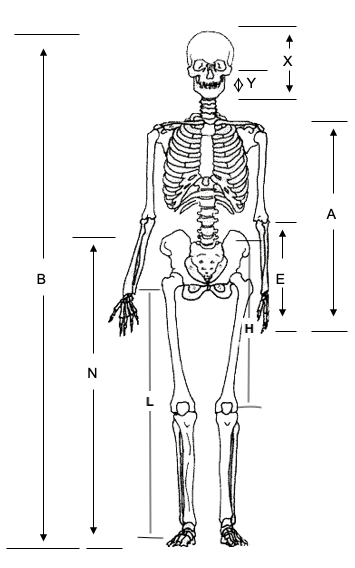 Step one: Measure the following body dimensions in centimeters.Step one: Measure the following body dimensions in centimeters.Step one: Measure the following body dimensions in centimeters.Step one: Measure the following body dimensions in centimeters.Step one: Measure the following body dimensions in centimeters.Step one: Measure the following body dimensions in centimeters.Step one: Measure the following body dimensions in centimeters.DESCRIPTION Student 1Student 2Student 3Student 4Student 5Student 6A (Length of arm)B (Height)E (Finger tips to elbow)F (Length of index finger)H (Hip to kneecap)K (Index finger tip to big knuckle)L (Length of leg)N (Height from feet to navel)Y (Bottom of ear to chin)X (Top of head to chin)Note: Record measurements in cm.Note: Record measurements in cm.Note: Record measurements in cm.Note: Record measurements in cm.Step two: Using your measurements, find the following ratios for each group member, then find the group average for each ratio.Step two: Using your measurements, find the following ratios for each group member, then find the group average for each ratio.Step two: Using your measurements, find the following ratios for each group member, then find the group average for each ratio.Step two: Using your measurements, find the following ratios for each group member, then find the group average for each ratio.Step two: Using your measurements, find the following ratios for each group member, then find the group average for each ratio.Step two: Using your measurements, find the following ratios for each group member, then find the group average for each ratio.RatiosRatiosRatiosRatiosRatiosStudentB/NF/KL/HA/EX/Y123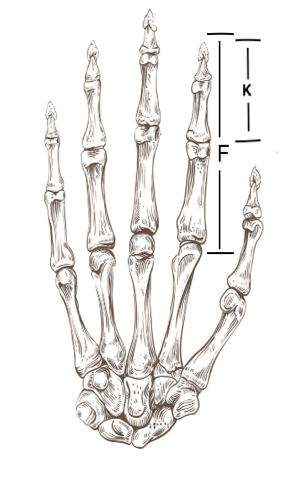 456Average